CALCIO A CINQUESOMMARIOSOMMARIO	1COMUNICAZIONI DELLA F.I.G.C.	1COMUNICAZIONI DELLA L.N.D.	1COMUNICAZIONI DELLA DIVISIONE CALCIO A CINQUE	1COMUNICAZIONI DEL COMITATO REGIONALE MARCHE	1COMUNICAZIONI DELLA F.I.G.C.COMUNICAZIONI DELLA L.N.D.CIRCOLARE N. 69 DEL 21.02.2023Si pubblica, per opportuna conoscenza, la copia della circolare n. 8-2023 elaborata dal Centro Studi Tributari della L.N.D., avente per oggetto: “Istituzione dei codici tributo per il versamento delle somme dovute per la ”Tregua Fiscale” e per l’utilizzo dei crediti di imposta per compensare i maggiori costi energetici – Domanda di rottamazione quater – Modalità attuative”COMUNICAZIONI DELLA DIVISIONE CALCIO A CINQUECOMUNICAZIONI DEL COMITATO REGIONALE MARCHEPer tutte le comunicazioni con la Segreteria del Calcio a Cinque - richieste di variazione gara comprese - è attiva la casella e-mail c5marche@lnd.it; si raccomandano le Società di utilizzare la casella e-mail comunicata all'atto dell'iscrizione per ogni tipo di comunicazione verso il Comitato Regionale Marche. SPOSTAMENTO GARENon saranno rinviate gare a data da destinarsi. Tutte le variazioni che non rispettano la consecutio temporum data dal calendario ufficiale non saranno prese in considerazione. (es. non può essere accordato lo spostamento della quarta giornata di campionato prima della terza o dopo la quinta).Le variazione dovranno pervenire alla Segreteria del Calcio a Cinque esclusivamente tramite mail (c5marche@lnd.it) con tutta la documentazione necessaria, compreso l’assenso della squadra avversaria, inderogabilmente  entro le ore 23:59 del martedì antecedente la gara o entro le 72 ore in caso di turno infrasettimanale.Per il cambio del campo di giuoco e la variazione di inizio gara che non supera i 30 minuti non è necessaria la dichiarazione di consenso della squadra avversaria.IBAN COMITATO REGIONALE MARCHESi comunica che dal 17 febbraio 2023 l’IBAN del Comitato Regionale Marche sarà il seguente.IT 81 E 01005 02600 0000 0000 8868NOTIZIE SU ATTIVITA’ AGONISTICACALCIO A CINQUE SERIE C1RISULTATIRISULTATI UFFICIALI GARE DEL 17/02/2023Si trascrivono qui di seguito i risultati ufficiali delle gare disputateGIUDICE SPORTIVOIl Giudice Sportivo Avv. Agnese Lazzaretti, con l'assistenza del segretario Angelo Castellana, nella seduta del 22/02/2023, ha adottato le decisioni che di seguito integralmente si riportano:GARE DEL 17/ 2/2023 PROVVEDIMENTI DISCIPLINARI In base alle risultanze degli atti ufficiali sono state deliberate le seguenti sanzioni disciplinari. DIRIGENTI AMMONIZIONE (III INFR) AMMONIZIONE (II INFR) ALLENATORI SQUALIFICA FINO AL 8/ 3/2023 Per comportamento irriguardoso nei confronti dell'arbitro. Allontanato. CALCIATORI ESPULSI SQUALIFICA PER UNA GARA EFFETTIVA CALCIATORI NON ESPULSI SQUALIFICA PER UNA GARA EFFETTIVA PER RECIDIVITA' IN AMMONIZIONE (V INFR) AMMONIZIONE CON DIFFIDA (IV INFR) AMMONIZIONE (VII INFR) AMMONIZIONE (VI INFR) AMMONIZIONE (III INFR) AMMONIZIONE (II INFR) AMMONIZIONE (I INFR) F.to IL SEGRETARIO                                   F.to IL GIUDICE SPORTIVO                         Angelo Castellana        	                                Agnese LazzarettiCLASSIFICAGIRONE APROGRAMMA GAREGIRONE A - 7 GiornataCALCIO A CINQUE SERIE C2VARIAZIONI AL PROGRAMMA GAREGIRONE CRISULTATIRISULTATI UFFICIALI GARE DEL 17/02/2023Si trascrivono qui di seguito i risultati ufficiali delle gare disputateGIUDICE SPORTIVOIl Giudice Sportivo Avv. Agnese Lazzaretti, con l'assistenza del segretario Angelo Castellana, nella seduta del 22/02/2023, ha adottato le decisioni che di seguito integralmente si riportano:GARE DEL 17/ 2/2023 PROVVEDIMENTI DISCIPLINARI In base alle risultanze degli atti ufficiali sono state deliberate le seguenti sanzioni disciplinari. DIRIGENTI INIBIZIONE A SVOLGERE OGNI ATTIVITA' FINO AL 8/ 3/2023 Per aver rivolto frasi irriguardose all'arbitro. Allontanato.l AMMONIZIONE (III INFR) AMMONIZIONE (I INFR) ALLENATORI SQUALIFICA FINO AL 1/ 3/2023 Espulso per somma di ammonizioni. Allontanato. SQUALIFICA PER UNA GARA EFFETTIVA PER RECIDIVITA' IN AMMONIZIONE (V INFR) AMMONIZIONE (II INFR) CALCIATORI ESPULSI SQUALIFICA PER DUE GARE EFFETTIVE SQUALIFICA PER UNA GARA EFFETTIVA CALCIATORI NON ESPULSI SQUALIFICA PER UNA GARA EFFETTIVA PER RECIDIVITA' IN AMMONIZIONE (X INFR) SQUALIFICA PER UNA GARA EFFETTIVA PER RECIDIVITA' IN AMMONIZIONE (V INFR) AMMONIZIONE CON DIFFIDA (IV INFR) AMMONIZIONE (VII INFR) AMMONIZIONE (VI INFR) AMMONIZIONE (III INFR) AMMONIZIONE (II INFR) AMMONIZIONE (I INFR) GARE DEL 18/ 2/2023 PROVVEDIMENTI DISCIPLINARI In base alle risultanze degli atti ufficiali sono state deliberate le seguenti sanzioni disciplinari. CALCIATORI ESPULSI SQUALIFICA PER DUE GARE EFFETTIVE CALCIATORI NON ESPULSI SQUALIFICA PER UNA GARA EFFETTIVA PER RECIDIVITA' IN AMMONIZIONE (V INFR) AMMONIZIONE CON DIFFIDA (IV INFR) AMMONIZIONE (VI INFR) AMMONIZIONE (III INFR) AMMONIZIONE (II INFR) AMMONIZIONE (I INFR) F.to IL SEGRETARIO                                   F.to IL GIUDICE SPORTIVO                         Angelo Castellana        	                                Agnese LazzarettiCLASSIFICAGIRONE AGIRONE BGIRONE CPROGRAMMA GAREGIRONE A - 7 GiornataGIRONE B - 7 GiornataGIRONE C - 7 GiornataCALCIO A CINQUE SERIE DRISULTATIRISULTATI UFFICIALI GARE DEL 17/02/2023Si trascrivono qui di seguito i risultati ufficiali delle gare disputateGIUDICE SPORTIVOIl Giudice Sportivo Avv. Agnese Lazzaretti, con l'assistenza del segretario Angelo Castellana, nella seduta del 22/02/2023, ha adottato le decisioni che di seguito integralmente si riportano:GARE DEL 15/ 2/2023 PROVVEDIMENTI DISCIPLINARI In base alle risultanze degli atti ufficiali sono state deliberate le seguenti sanzioni disciplinari. ALLENATORI AMMONIZIONE (I INFR) CALCIATORI NON ESPULSI AMMONIZIONE (III INFR) AMMONIZIONE (II INFR) GARE DEL 17/ 2/2023 PROVVEDIMENTI DISCIPLINARI In base alle risultanze degli atti ufficiali sono state deliberate le seguenti sanzioni disciplinari. DIRIGENTI INIBIZIONE A SVOLGERE OGNI ATTIVITA' FINO AL 8/ 3/2023 Ammonito per essersi recato alla panchina avversaria per protestare, all'esibizione del provvedimento insultava l'arbitro. AMMONIZIONE (I INFR) ALLENATORI AMMONIZIONE (II INFR) AMMONIZIONE (I INFR) CALCIATORI ESPULSI SQUALIFICA PER DUE GARE EFFETTIVE SQUALIFICA PER UNA GARA EFFETTIVA CALCIATORI NON ESPULSI SQUALIFICA PER UNA GARA EFFETTIVA PER RECIDIVITA' IN AMMONIZIONE (V INFR) AMMONIZIONE CON DIFFIDA (IV INFR) AMMONIZIONE (III INFR) AMMONIZIONE (II INFR) AMMONIZIONE (I INFR) GARE DEL 18/ 2/2023 PROVVEDIMENTI DISCIPLINARI In base alle risultanze degli atti ufficiali sono state deliberate le seguenti sanzioni disciplinari. ALLENATORI AMMONIZIONE (I INFR) CALCIATORI ESPULSI SQUALIFICA PER DUE GARE EFFETTIVE SQUALIFICA PER UNA GARA EFFETTIVA CALCIATORI NON ESPULSI SQUALIFICA PER UNA GARA EFFETTIVA PER RECIDIVITA' IN AMMONIZIONE (V INFR) AMMONIZIONE CON DIFFIDA (IX) AMMONIZIONE CON DIFFIDA (IV INFR) AMMONIZIONE (VI INFR) AMMONIZIONE (III INFR) AMMONIZIONE (II INFR) AMMONIZIONE (I INFR) GARE DEL 20/ 2/2023 PROVVEDIMENTI DISCIPLINARI In base alle risultanze degli atti ufficiali sono state deliberate le seguenti sanzioni disciplinari. SOCIETA' AMMENDA Euro 50,00 VILLA CECCOLINI CALCIO 
per essere lo spogliatoio dell'arbitro privo della chiave di chiusura.CALCIATORI ESPULSI SQUALIFICA PER DUE GARE EFFETTIVE CALCIATORI NON ESPULSI AMMONIZIONE (III INFR) AMMONIZIONE (II INFR) F.to IL SEGRETARIO                                   F.to IL GIUDICE SPORTIVO                         Angelo Castellana        	                                Agnese LazzarettiCLASSIFICAGIRONE AGIRONE BGIRONE CGIRONE DGIRONE EPROGRAMMA GAREGIRONE A - 5 GiornataGIRONE B - 5 GiornataGIRONE C - 5 GiornataGIRONE D - 5 GiornataGIRONE E - 5 GiornataREGIONALE CALCIO A 5 FEMMINILEVARIAZIONI AL PROGRAMMA GAREGIRONE ARISULTATIRISULTATI UFFICIALI GARE DEL 17/02/2023Si trascrivono qui di seguito i risultati ufficiali delle gare disputateGIUDICE SPORTIVOIl Giudice Sportivo Avv. Agnese Lazzaretti, con l'assistenza del segretario Angelo Castellana, nella seduta del 22/02/2023, ha adottato le decisioni che di seguito integralmente si riportano:GARE DEL 15/ 2/2023 PROVVEDIMENTI DISCIPLINARI In base alle risultanze degli atti ufficiali sono state deliberate le seguenti sanzioni disciplinari. CALCIATORI NON ESPULSI AMMONIZIONE (III INFR) F.to IL SEGRETARIO                                   F.to IL GIUDICE SPORTIVO                         Angelo Castellana        	                                Agnese LazzarettiCLASSIFICAGIRONE APROGRAMMA GAREGIRONE A - 3 GiornataGIRONE A - 4 GiornataUNDER 21 CALCIO A 5 REGIONALECLASSIFICAGIRONE APROGRAMMA GAREGIRONE A - 4 GiornataUNDER 19 CALCIO A 5 REGIONALERISULTATIRISULTATI UFFICIALI GARE DEL 18/02/2023Si trascrivono qui di seguito i risultati ufficiali delle gare disputateGIUDICE SPORTIVOIl Giudice Sportivo Avv. Agnese Lazzaretti, con l'assistenza del segretario Angelo Castellana, nella seduta del 22/02/2023, ha adottato le decisioni che di seguito integralmente si riportano:GARE DEL 18/ 2/2023 PROVVEDIMENTI DISCIPLINARI In base alle risultanze degli atti ufficiali sono state deliberate le seguenti sanzioni disciplinari. CALCIATORI NON ESPULSI AMMONIZIONE (III INFR) AMMONIZIONE (II INFR) AMMONIZIONE (I INFR) F.to IL SEGRETARIO                                   F.to IL GIUDICE SPORTIVO                         Angelo Castellana        	                                Agnese LazzarettiCLASSIFICAGIRONE APROGRAMMA GAREGIRONE A - 6 GiornataUNDER 17 C5 REGIONALI MASCHILIVARIAZIONI AL PROGRAMMA GAREGIRONE GGIRONE SBRISULTATIRISULTATI UFFICIALI GARE DEL 18/02/2023Si trascrivono qui di seguito i risultati ufficiali delle gare disputateGIUDICE SPORTIVOIl Giudice Sportivo Avv. Agnese Lazzaretti, con l'assistenza del segretario Angelo Castellana, nella seduta del 22/02/2023, ha adottato le decisioni che di seguito integralmente si riportano:GARE DEL 18/ 2/2023 PROVVEDIMENTI DISCIPLINARI In base alle risultanze degli atti ufficiali sono state deliberate le seguenti sanzioni disciplinari. CALCIATORI NON ESPULSI AMMONIZIONE CON DIFFIDA (IV INFR) AMMONIZIONE (III INFR) AMMONIZIONE (II INFR) F.to IL SEGRETARIO                                   F.to IL GIUDICE SPORTIVO                         Angelo Castellana        	                                Agnese LazzarettiCLASSIFICAGIRONE GGIRONE SAGIRONE SBPROGRAMMA GAREGIRONE G - 3 GiornataGIRONE SA - 3 GiornataGIRONE SB - 3 GiornataUNDER 15 C5 REGIONALI MASCHILIVARIAZIONI AL PROGRAMMA GAREGIRONE SBRISULTATIRISULTATI UFFICIALI GARE DEL 18/02/2023Si trascrivono qui di seguito i risultati ufficiali delle gare disputateRISULTATI UFFICIALI GARE DEL 18/02/2023Si trascrivono qui di seguito i risultati ufficiali delle gare disputateCLASSIFICAGIRONE GGIRONE SAGIRONE SBPROGRAMMA GAREGIRONE G - 3 GiornataGIRONE SA - 3 GiornataGIRONE SB - 3 Giornata*     *     *Il versamento delle somme relative alle ammende comminate con il presente Comunicato Ufficiale deve essere effettuato entro il 6 marzo 2023 a favore di questo Comitato Regionale mediante bonifico bancario da versare alle seguenti coordinate: BNL – ANCONABeneficiario: 	Comitato Regionale Marche F.I.G.C. – L.N.D.IBAN: 		IT13E0100502604000000001453Eventuali reclami con richieste di copia dei documenti ufficiali avverso le decisioni assunte con il presente Comunicato dovranno essere presentati, ai sensi dell’art. 76 C.G.S., alla:F.I.G.C. – Corte Sportiva di Appello TerritorialeVia Schiavoni, snc – 60131 ANCONA (AN)PEC: marche@pec.figcmarche.itIl pagamento del contributo di reclamo dovrà essere effettuato: - Tramite Addebito su Conto Campionato - Tramite Assegno Circolare Non Trasferibile intestato al Comitato Regionale Marche F.I.G.C. – L.N.D. - Tramite Bonifico Bancario IBAN FIGC: IT13E0100502604000000001453*     *     *ORARIO UFFICIL’orario di apertura degli uffici del Comitato Regionale Marche è il seguente:E’ comunque attivo durante i suddetti orari, salvo assenza degli addetti, anche il servizio telefonico ai seguenti numeri:Ufficio Segreteria		071/28560404Ufficio Amministrazione	071/28560322 Ufficio Tesseramento 	071/28560408 Ufficio Emissione Tessere	071/28560401Pubblicato in Ancona ed affisso all’albo del Comitato Regionale Marche il 22/02/2023.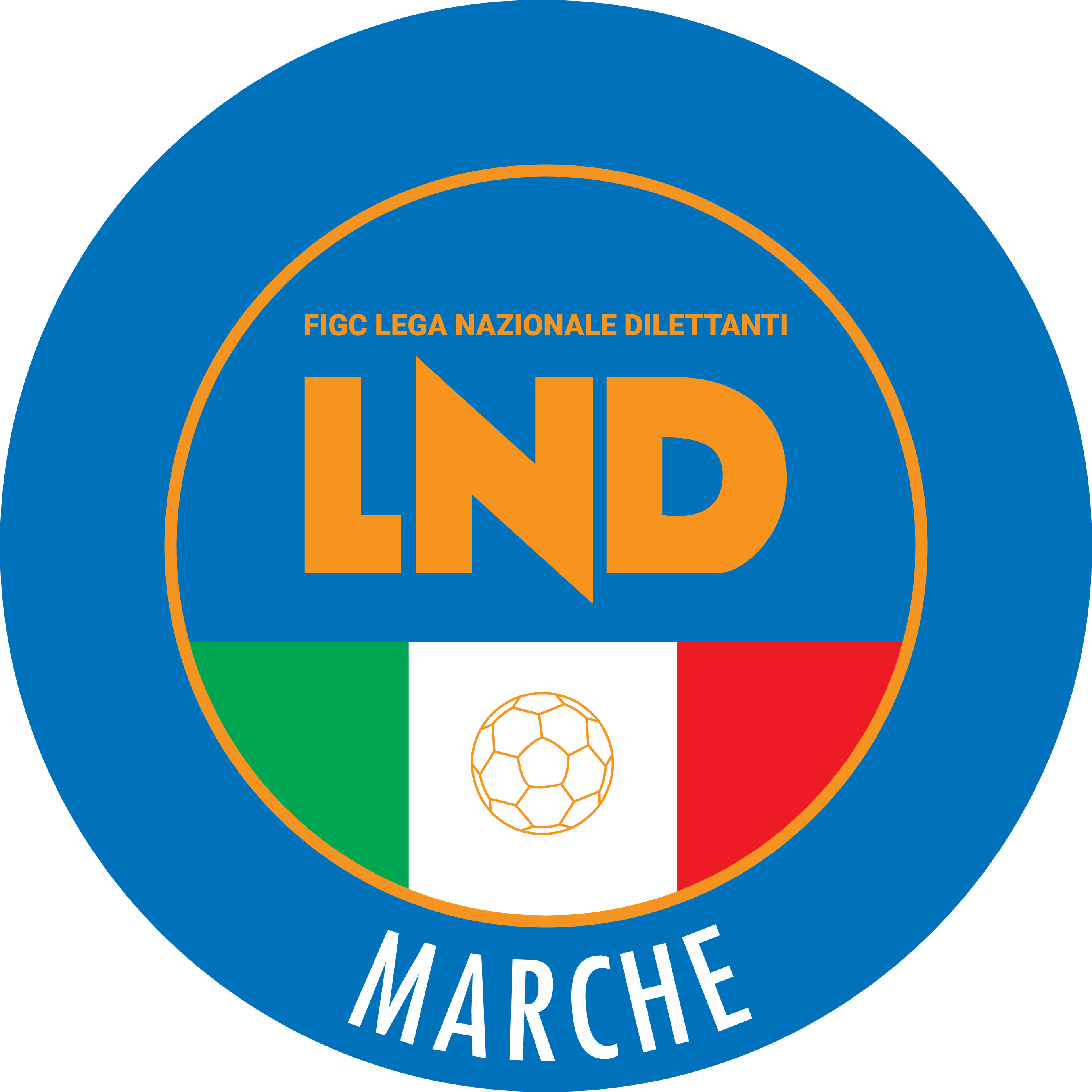 Federazione Italiana Giuoco CalcioLega Nazionale DilettantiCOMITATO REGIONALE MARCHEVia Schiavoni, snc - 60131 ANCONACENTRALINO: 071 285601 - FAX: 071 28560403sito internet: marche.lnd.ite-mail: c5marche@lnd.itpec: c5marche@pec.figcmarche.itTelegram: https://t.me/lndmarchec5Stagione Sportiva 2022/2023Comunicato Ufficiale N° 94 del 22/02/2023Stagione Sportiva 2022/2023Comunicato Ufficiale N° 94 del 22/02/2023SCAPECCHI LUCA(ALMA JUVENTUS FANO) DEL BIANCO GABRIELE(GROTTACCIA 2005) BONTEMPI ANDREA(PIETRALACROCE 73) CURZI LUCA(FUTSAL MONTURANO) TOBALDI ROBERTO(GROTTACCIA 2005) CIMA LEDE ELIAS CARIM(JESI CALCIO A 5) ANTRONACO JACOPO(AUDAX 1970 S.ANGELO) BREGA GIACOMO(DINAMIS 1990) FILIPPONI LORENZO(NUOVA OTTRANO 98) BILO DAVIDE(PIETRALACROCE 73) CAPPANERA ANDREA(PIETRALACROCE 73) DE CARLONIS NICOLO(REAL SAN GIORGIO) SETTEMBRINI KEVIN(NUOVA OTTRANO 98) BELA PAOLO(REAL SAN GIORGIO) COPPA MARCO(AUDAX 1970 S.ANGELO) CRESCIMBENI LEONARDO(GROTTACCIA 2005) CASSANO ALESSIO(JESI CALCIO A 5) GIORDANINO JUAN PABLO(JESI CALCIO A 5) PALMIERI EDOARDO(MONTELUPONE CALCIO A 5) PINTO TOMMASO(PIETRALACROCE 73) STORARI THOMAS(PIETRALACROCE 73) CONCETTI AMEDEO(SANGIORGIO) ZAMPA JACOPO(PIETRALACROCE 73) AZALEA CRISTIAN(POL.CAGLI SPORT ASSOCIATI) SquadraPTGVNPGFGSDRPEA.S.D. SANGIORGIO5019162110533720G.S. AUDAX 1970 S.ANGELO391912349953460A.S.D. POL.CAGLI SPORT ASSOCIATI3919130610460440ASD.P. ALMA JUVENTUS FANO371911446035250A.S.D. MONTELUPONE CALCIO A 5371912167762150A.S.D. PIETRALACROCE 73341910459164270U.S. PIANACCIO32191027605190A.S.D. FUTSAL MONTURANO311910187462120A.S.D. JESI CALCIO A 526197575963-40A.S.D. GROTTACCIA 2005201962114572-270A.S.D. INVICTA FUTSAL MACERATA151950146195-340A.S.D. NUOVA OTTRANO 98131941143774-370A.S. REAL SAN GIORGIO121933134698-520A.S.D. DINAMIS 1990019001928124-960Squadra 1Squadra 2A/RData/OraImpiantoLocalita' ImpiantoIndirizzo ImpiantoFUTSAL MONTURANODINAMIS 1990R24/02/2023 21:305638 PALAZZO DELLO SPORTMONTE URANOVIA OLIMPIADIINVICTA FUTSAL MACERATAALMA JUVENTUS FANOR24/02/2023 21:305286 PALESTRA C.SPORTIVO"DON BOSCO"MACERATAVIA ALFIERI SNCMONTELUPONE CALCIO A 5PIANACCIOR24/02/2023 22:005262 TENSOSTRUTTURA CALCIO A 5MONTELUPONEVIA ALESSANDRO MANZONIPIETRALACROCE 73GROTTACCIA 2005R24/02/2023 21:305067 PALASCHERMAANCONAVIA MONTEPELAGOREAL SAN GIORGIONUOVA OTTRANO 98R24/02/2023 22:005623 PALESTRA SC.MEDIA B.ROSSELLIPORTO SAN GIORGIOVIA PIRANDELLOSANGIORGIOAUDAX 1970 S.ANGELOR24/02/2023 21:305631 PALASPORT " PALASAVELLI"PORTO SAN GIORGIOVIA S.VITTORIA, 5POL.CAGLI SPORT ASSOCIATIJESI CALCIO A 5R25/02/2023 15:005455 PALESTRA PANICHI PIERETTI C5CAGLIVIA BRAMANTEData GaraN° Gior.Squadra 1Squadra 2Data Orig.Ora Var.Ora Orig.Impianto24/02/20237 RFUTSAL CASELLEREAL EAGLES VIRTUS PAGLIA21:0021:30NARDELLA ANGELO(OSIMO FIVE) EGIDI ROBERTO(ROCCAFLUVIONE) FABIANI MICHELE(ACLI AUDAX MONTECOSARO C5) FURLANI GIACOMO(AMICI DEL CENTROSOCIO SP.) VIRGULTI NICKY(REAL ANCARIA) FERRARESI EMANUELE(ACLI MANTOVANI CALCIO A 5) PIERINI MARCO(FUTSAL MONTEMARCIANO C5) CECATI JACOPO(POLVERIGI C5) DEL ZOMPO ANDREA(CSI STELLA A.S.D.) CIAVATTINI MICHELE(OSIMO FIVE) GROSSI DAVIDE(RIVIERA DELLE PALME) DIOP MAMADOU(AURORA TREIA) PAOLINI LORENZO(L ALTRO SPORT CALCIO A 5) BANCHETTI JOHANNES(POLISPORTIVA VICTORIA) FIRMANI GUGLIELMO(REAL ANCARIA) SILMI HAMZA(ROCCAFLUVIONE) CANCRINI GIANLUCA(CSI STELLA A.S.D.) LO GIUDICE NICOLAS JESUS(GAGLIOLE F.C.) CARANCINI JACOPO(POLVERIGI C5) SPECA SIMONE(REAL ANCARIA) CRESCENTINI SIMONE(REAL FABRIANO) LERRO DAVIDE(ACLI VILLA MUSONE) BAMI ARMANDO(SERRALTA) FERMANI LUCA(ACLI AUDAX MONTECOSARO C5) VINGIANI LORENZO(ACLI AUDAX MONTECOSARO C5) KANIA DAVID VICTOR(FUTSAL MONTEMARCIANO C5) GIRONACCI DIEGO(U.MANDOLESI CALCIO) MAMMOLI ROCCO(CASTELBELLINO CALCIO A 5) FODALI SOUHAIB(FUTSAL CAMPIGLIONE) CARLETTI GIACOMO(FUTSAL MONTEMARCIANO C5) BACCHIOCCHI DAVIDE(NEW ACADEMY) DONATI GIANLUCA(NEW ACADEMY) LATINI DIEGO(TRE TORRI A.S.D.) SPINACI LUCA(AMICI DEL CENTROSOCIO SP.) ZENOBI MATTEO(AURORA TREIA) CARCIOFI RICCARDO(FUTSAL SAMBUCHETO) FABRETTI MATTIA(GAGLIOLE F.C.) LUCIANI PAOLO(L ALTRO SPORT CALCIO A 5) GRAZIOSI THOMAS(POLVERIGI C5) CAPRIOTTI MATTEO(ROCCAFLUVIONE) ORSINI LUCA(L ALTRO SPORT CALCIO A 5) SIMONETTI ANDREA(POLISPORTIVA VICTORIA) AGOSTINELLI ANDREA(POLVERIGI C5) LODDO ALESSANDRO(REAL ANCARIA) AGOSTINI GIANLUCA(ROCCAFLUVIONE) MURTEZI ADRIAN(U.MANDOLESI CALCIO) CAMPOREALE DAVIDE(VERBENA C5 ANCONA) SANTINI TEODORO(CALCETTO CASTRUM LAURI) MASI STEFANO(OLIMPIA JUVENTU FALCONARA) POLVERARI GIOVANNI(OLYMPIA FANO C5) PALMIERI SIMONE(CHIARAVALLE FUTSAL) GABBANINI PAOLO(GNANO 04) DI ROCCO MICHAEL(VERBENA C5 ANCONA) VENTURA RICCARDO(CITTA DI OSTRA) MELA UMBERTO(LUCREZIA CALCIO A 5) URANI NICOLA(LUCREZIA CALCIO A 5) CAPITANELLI ALESSIO(VERBENA C5 ANCONA) ALBANESI FABIO(AVENALE) BECCACECE MATTEO(AVENALE) AMADEI FILIPPO(CHIARAVALLE FUTSAL) SquadraPTGVNPGFGSDRPEA.S.D. AMICI DEL CENTROSOCIO SP.441914237947320A.S.D. FUTSAL MONTEMARCIANO C5441914237040300A.S.D. CITTA DI OSTRA411913248151300A.S.D. ANCONITANA CALCIO A 5381912256246160A.P.D. VERBENA C5 ANCONA341911177863150A.S.D. PIEVE D ICO CALCIO A 5321910279060300A.S.D. CHIARAVALLE FUTSAL321910276249130A.S.D. OLYMPIA FANO C525197485458-40A.S.D. LUCREZIA CALCIO A 524196674552-70A.S.D. ACLI MANTOVANI CALCIO A 5231972105968-90A.S.D. AVIS ARCEVIA 1964141935114373-300A.S.D. OLIMPIA JUVENTU FALCONARA111932144885-370A.S.D. GNANO 04101931155593-380A.S.D. NEW ACADEMY91923144182-410SquadraPTGVNPGFGSDRPEU.S. TRE TORRI A.S.D.491916127832460A.S.D. BAYER CAPPUCCINI481915318741460A.S. AVENALE421913336436280A.S.D. GAGLIOLE F.C.381912257952270S.S. CALCETTO CASTRUM LAURI31199465159-80A.S.D. CASTELBELLINO CALCIO A 530199377059110A.P. AURORA TREIA2819847727110A.S.D. REAL FABRIANO25198110605910A.S.D. POLISPORTIVA VICTORIA24197395274-220U.S.D. ACLI VILLA MUSONE211963106062-20A.S.D. OSIMO FIVE19194785066-160A.S.D. FUTSAL SAMBUCHETO161944114966-170A.S.D. POLVERIGI C581922154282-400POL. SERRALTA019001947102-550SquadraPTGVNPGFGSDRPEA.S.D. NUOVA JUVENTINA FFC5719190015456980A.S.D. FUTSAL CASELLE461915139154370A.S.D. ROCCAFLUVIONE381911536849190A.S.D. REAL ANCARIA351911266649170POL. CSI STELLA A.S.D.33191036878070POL.D. U.MANDOLESI CALCIO2519748696720A.S.D. REAL EAGLES VIRTUS PAGLIA25197486768-10A.S.D. L ALTRO SPORT CALCIO A 524197395678-220A.S.D. ACLI AUDAX MONTECOSARO C5211963106173-120A.S.D. FUTSAL CAMPIGLIONE201962115563-80A.S.D. FUTSAL PRANDONE181953115568-130S.S.D. PICENO UNITED MMX A R.L.151943123477-430A.S. RIVIERA DELLE PALME131941144169-280S.S.D. FUTSAL SANGIUSTESE A.R.L.1019241361114-530Squadra 1Squadra 2A/RData/OraImpiantoLocalita' ImpiantoIndirizzo ImpiantoACLI MANTOVANI CALCIO A 5LUCREZIA CALCIO A 5R24/02/2023 21:455121 "PALAMASSIMO GALEAZZI"ANCONAVIA MADRE TERESA DI CALCUTTACITTA DI OSTRAAMICI DEL CENTROSOCIO SP.R24/02/2023 21:305080 PALASPORTOSTRAVIA MATTEOTTIFUTSAL MONTEMARCIANO C5VERBENA C5 ANCONAR24/02/2023 22:005041 PALLONE GEODETICO LOC. MARINAMONTEMARCIANOVIA GRAZIA DELEDDANEW ACADEMYCHIARAVALLE FUTSALR24/02/2023 21:155449 PALESTRA COMUNALESAN COSTANZOVIA DELLA SANTA SELVINOOLIMPIA JUVENTU FALCONARAGNANO 04R24/02/2023 22:005021 PALASPORT "BADIALI"FALCONARA MARITTIMAVIA DELLO STADIOOLYMPIA FANO C5AVIS ARCEVIA 1964R24/02/2023 21:305454 C.COPERTO C.TENNIS LA TRAVEFANOVIA VILLA TOMBARIPIEVE D ICO CALCIO A 5ANCONITANA CALCIO A 5R24/02/2023 21:155478 PALASPORT COMUNALEMERCATELLO SUL METAUROVIA IV NOVEMBRESquadra 1Squadra 2A/RData/OraImpiantoLocalita' ImpiantoIndirizzo ImpiantoAVENALEGAGLIOLE F.C.R24/02/2023 22:005281 PALASPORT "LUIGINO QUARESIMA"CINGOLIVIA CERQUATTIFUTSAL SAMBUCHETOCALCETTO CASTRUM LAURIR24/02/2023 21:305300 IMPIANTO C5 "SAN LIBERATO"MONTECASSIANOLOC. SAN LIBERATOSERRALTAREAL FABRIANOR24/02/2023 22:005270 PALASPORT "ALBINO CIARAPICA"SAN SEVERINO MARCHEVIALE MAZZINITRE TORRI A.S.D.BAYER CAPPUCCINIR24/02/2023 21:305222 PALASPORT COMUNALESARNANOVIA LUDOVICO SCARFIOTTIACLI VILLA MUSONEPOLVERIGI C5R25/02/2023 15:305254 PALLONE GEODETICO "F. ORSELLI"POTENZA PICENAVIA DELLO SPORTOSIMO FIVECASTELBELLINO CALCIO A 5R25/02/2023 15:005061 PALLONE GEODETICO - CAMPO N.1OSIMOVIA VESCOVARA, 7POLISPORTIVA VICTORIAAURORA TREIAR25/02/2023 15:005281 PALASPORT "LUIGINO QUARESIMA"CINGOLIVIA CERQUATTISquadra 1Squadra 2A/RData/OraImpiantoLocalita' ImpiantoIndirizzo ImpiantoCSI STELLA A.S.D.PICENO UNITED MMX A R.L.R24/02/2023 21:305699 PALASPORT COMUNALEMONSAMPOLO DEL TRONTOVIA CORRADIFUTSAL CAMPIGLIONEL ALTRO SPORT CALCIO A 5R24/02/2023 21:305704 CAMPO COPERTO CAMPIGLIONEFERMOVIA C.ULPIANIFUTSAL CASELLEREAL EAGLES VIRTUS PAGLIAR24/02/2023 21:005731 PALAROZZIFOLIGNANOPIAZZA S. D'ACQUISTOFUTSAL PRANDONEACLI AUDAX MONTECOSARO C5R24/02/2023 21:305664 PALESTRAMONTEPRANDONEVIA COLLE GIOIOSOREAL ANCARIAU.MANDOLESI CALCIOR24/02/2023 21:005705 PALESTRA COMUNALEANCARANOVIA FONTE DI MONSIGNORERIVIERA DELLE PALMEFUTSAL SANGIUSTESE A.R.L.R24/02/2023 21:305696 PALASPORT SPECASAN BENEDETTO DEL TRONTOVIA DELLO SPORTROCCAFLUVIONENUOVA JUVENTINA FFCR24/02/2023 21:005698 PALESTRA POLIVALENTEROCCAFLUVIONEVIA NENNIZAMPONI ANDREA(CANTINE RIUNITE CSI) BASILI LUCA(CALCIO S.ELPIDIO A MARE) CICCALE CARLO(CALCIO S.ELPIDIO A MARE) ONORI DAVIDE(AMICI 84) FANINI SAURO(TRUENTIN LAMA) FANINI SAURO(TRUENTIN LAMA) MILANI LUCA(TRUENTIN LAMA) ORSINI ANDREA(FUTSAL VIRE C5) GIOVINAZZI MATTIA(ASPIO 2005) AVIANO ANDREA(GLS DORICA AN.UR) VENTURINI OSCAR(ACQUALAGNA CALCIO C 5) BENEDETTI MASSIMO(CAPODARCO CASABIANCA C5) GOBBI LUCA(CIRCOLO COLLODI CALCIO 5) MALACCARI FRANCESCO(GLS DORICA AN.UR) IORIO MATTIA(PEGASO C5) MAHDOUI KARIM(PEGASO C5) RADI RICCARDO(PIANDIROSE) LOMBARDI ENRICO(CASENUOVE) GIOVANNINI DENNIS(TRUENTIN LAMA) FOSSAROLI MIRCO(URBANITAS APIRO) CAMELA MARIO(RIPABERARDA) BURONI SAMUELE(SMIRRA CITY) MANFRONI DAVIDE(SPORTING GROTTAMMARE) GRISOGANI MATTIA(FIGHT BULLS CORRIDONIA) BRUFFA GABRIELE(FRASASSI C5) LATINI DANIELE(RIPABERARDA) FIRMANI GREGORIO(SAMBENEDETTESE CALCIO A 5) TOMASSINI LUCA(SMIRRA CITY) SPERANZINI LUCA(BOCA CIVITANOVA A.) MENGONI NICOLO(CASENUOVE) BREGA MATTIA(CIRCOLO COLLODI CALCIO 5) SABBATINI FEDERICO(GLS DORICA AN.UR) TORRESI MATTEO(MOGLIANESE) DE CAROLIS MASSIMO(SAMBENEDETTESE CALCIO A 5) PAZZELLI ANDREA(SAN GINESIO FUTSAL) FRATTESI RICCARDO(SMIRRA CITY) CROSTA CARLO(TRUENTIN LAMA) MECOZZI SIMONE(TRUENTIN LAMA) SPINELLI LUCA(TRUENTIN LAMA) SABATINELLI MARCO(CASTELRAIMONDO CALCIO A 5) COACCI ALESSANDRO(SPECIAL ONE SPORTING CLUB) OTTAVIANI FEDERICO(AUDAX CALCIO PIOBBICO) SCAGLIONI MANUEL(VADO C5) MARINELLI GIULIO(VADO C5) ZINGARETTI ANDREA(ATLETICO NO BORDERS) SEVERINI SIMONE(ANGELI) CICCONI EMANUELE(CALCETTO NUMANA) GARAVANI ANDREA(VADO C5) PARTICELLI MIRKO(CASTELRAIMONDO CALCIO A 5) MIRA FRANCESCO(CASTELRAIMONDO CALCIO A 5) LODDO ELIA(ANKON NOVA MARMI) MICHELETTI MATTIA(ANKON NOVA MARMI) PARRA RAMIREZ YANHIER ANDRES(ATLETICO NO BORDERS) RIDOLFI ALESSANDRO(AUDAX CALCIO PIOBBICO) ELMAZI REMZI(FFJ CALCIO A 5) TITTARELLI DIEGO(SANTA MARIA NUOVA A.S.D.) AGUZZI ALESSANDRO(SPECIAL ONE SPORTING CLUB) GIOVAGNONI MICHELE(CALCETTO NUMANA) IACONETA GIUSEPPE(CALCETTO NUMANA) DONNANNO FRANCESCO(FFJ CALCIO A 5) MATTIONI NICOLA(SANTA MARIA NUOVA A.S.D.) RAMADANI SHEZA(VADO C5) BALDELLI THOMAS(VILLA CECCOLINI CALCIO) FORLUCCI ENRICO(URBANIA CALCIO) MARUSIC DENIS(VILLA CECCOLINI CALCIO) SABBATINI DIEGO(VILLA CECCOLINI CALCIO) BRACCIONI CESARE(URBANIA CALCIO) SENSI SEBASTIANO(URBANIA CALCIO) SquadraPTGVNPGFGSDRPEA.S.D. SMIRRA CITY361511316539260A.S.D. URBANIA CALCIO31151014524390A.S.D. ACQUALAGNA CALCIO C 529158527543320A.S.D. VILLA CECCOLINI CALCIO27158346444200A.S.D. FRASASSI C527158347454200A.S.D. CIARNIN2315726575610A.S.D. SPECIAL ONE SPORTING CLUB2115636525020A.S.D. VADO C520156275054-40A.S.D. MONTECCHIO SPORT20156274853-50A.S.D. PIANDIROSE91523103754-170A.S.D. FFJ CALCIO A 551512124899-510A.S.D. AUDAX CALCIO PIOBBICO-11521125386-338SquadraPTGVNPGFGSDRPEA.S.D. POLISPORTIVA UROBORO361511316032280A.S.D. CDC 2018331510325631250A.S.D. MMSA GIOVANE AURORA321510235629270POL. SANTA MARIA NUOVA A.S.D.29159246137240A.S. CASTELRAIMONDO CALCIO A 527158346439250A.S.D. URBANITAS APIRO27159067557180A.S.D. ATLETICO NO BORDERS2015555555140C.U.S. CAMERINO A.S.D.16155195359-60A.F.C. ANGELI111532104766-190A.S.D. VALLESINA111532104775-280C.S.D. VIRTUS TEAM SOC.COOP.81522113591-560POL. FIUMINATA71521124789-420SquadraPTGVNPGFGSDRPEA S D FUTSAL CASTELFIDARDO431514109120710CIRCOLO COLLODI CALCIO 5361512038035450ASD.P. CANDIA BARACCOLA ASPIO361512037137340A.S. CALCETTO NUMANA28159156042180A.S.D. GLS DORICA AN.UR25158166150110A.S.D. CASENUOVE24158075154-30A.S.D. SAN BIAGIO23157267662140A.S.D. ASPIO 200518155374960-110A.S.D. GIOVANE ANCONA CALCIO131541103671-350POLISPORTIVA FUTURA A.D.91530124378-350A.S.D. ANKON NOVA MARMI71521124287-450A.S.D. PEGASO C531510142791-640SquadraPTGVNPGFGSDRPEA.S.D. BORGOROSSO TOLENTINO361511317529460A.S.D. FERMANA FUTSAL 2022331510327028420S.S.D. FIGHT BULLS CORRIDONIA321510236537280A.S.D. CAPODARCO CASABIANCA C531151014555050A.S.D. SAN GINESIO FUTSAL28159156442220A.S.D. FUTSAL RECANATI24157355638180A.S.D. CANTINE RIUNITE CSI2415735403370A.P.D. BOCA CIVITANOVA A.1815537474700S.S.D. MOGLIANESE12153394672-260A.S.D. VAL TENNA UNITED121540114778-310A.S.D. CALCIO S.ELPIDIO A MARE91530124665-190S.S.D. AMATORI STESE 2007 SRL015001522114-920SquadraPTGVNPGFGSDRPEA.S.D. DAMIANI E GATTI ASCOLI42151401176191570SSD AS SAMBENEDETTESE CALCIO A 54215140112934950A.S.D. BOCASTRUM UNITED401513119927720A.S.D. FUTSAL VIRE C530159336646200A.S.D. TRUENTIN LAMA301510058170110A.S.D. SPORTING GROTTAMMARE2415735696810A.S.D. RIPABERARDA18155375887-290A.S.D. AMICI 8412153395574-190A.S.D. FUTSAL L.C.71521123597-620A.S.D. FROG S CLUB SPORT71521123698-620A.S.D. TRIBALCIO PICENA715211232145-110A.S.D. ATLETICO ASCOLI 200021502132192-710Squadra 1Squadra 2A/RData/OraImpiantoLocalita' ImpiantoIndirizzo ImpiantoMONTECCHIO SPORTCIARNINR24/02/2023 21:305423 PALAS.MONTECCHIO "PALADIONIGI"VALLEFOGLIAVIA MAZZINIPIANDIROSEVADO C5R24/02/2023 21:305459 PALAZZETTO DELLO SPORTSANT'IPPOLITOVIA ROMA, SNCSPECIAL ONE SPORTING CLUBAUDAX CALCIO PIOBBICOR24/02/2023 21:155481 PALESTRA COM.LE SERRAUNGARINATAVERNELLE DI SERRAUNGARINAVIA DEI PIOPPI 2URBANIA CALCIOFFJ CALCIO A 5R24/02/2023 21:155489 URBANIA CALCIO A 5URBANIAVIA CAMPO SPORTIVOFRASASSI C5ACQUALAGNA CALCIO C 5R25/02/2023 16:005048 CAMPO COPERTOGENGAVIA MARCONI GENGA STAZIONESMIRRA CITYVILLA CECCOLINI CALCIOR25/02/2023 15:005482 PALASPORT COMUNALEACQUALAGNAVIA ALDO GAMBA SNCSquadra 1Squadra 2A/RData/OraImpiantoLocalita' ImpiantoIndirizzo ImpiantoC.U.S. CAMERINO A.S.D.FIUMINATAR24/02/2023 21:005265 UNIVERS. "DRAGO E GENTILI"CAMERINOLOCALITA' LE CALVIEPOLISPORTIVA UROBOROCDC 2018R24/02/2023 21:005066 PALESTRA "FERMI"FABRIANOVIA B.BUOZZISANTA MARIA NUOVA A.S.D.URBANITAS APIROR24/02/2023 21:305078 PALASPORT "D. SIMONETTI"SANTA MARIA NUOVAVIA GAETANO RAVAGLIVALLESINAMMSA GIOVANE AURORAR24/02/2023 21:305008 PALESTRA RAFFAELA CARBONARIJESIVIA DEI TESSITORIATLETICO NO BORDERSANGELIR25/02/2023 16:005066 PALESTRA "FERMI"FABRIANOVIA B.BUOZZICASTELRAIMONDO CALCIO A 5VIRTUS TEAM SOC.COOP.R25/02/2023 15:005238 PALAZZETTO DELLO SPORTCASTELRAIMONDOVIA GRAMSCI-VIA FEGGIANISquadra 1Squadra 2A/RData/OraImpiantoLocalita' ImpiantoIndirizzo ImpiantoCIRCOLO COLLODI CALCIO 5CASENUOVER24/02/2023 21:305026 PALL.GEODETICO FRAZ.PINOCCHIOANCONAVIA CARPEGNA-VIA M.TE S.VICINOFUTSAL CASTELFIDARDOCALCETTO NUMANAR24/02/2023 22:155079 PALLONE GEODETICOCASTELFIDARDOVIA GHANDI - FRAZ. CROCETTEGLS DORICA AN.URCANDIA BARACCOLA ASPIOR24/02/2023 21:305047 PALLONE GEODETICO "L.PAPINI"ANCONAVIA ESINO 122 TORRETTEANKON NOVA MARMIPOLISPORTIVA FUTURA A.D.R25/02/2023 15:005023 PALLONE GEODETICO MONTESICUROANCONALOCALITA' NONTESICUROSAN BIAGIOPEGASO C5R25/02/2023 15:305137 PALESTRA "ALICE STURIALE"OSIMOVIA MANZONI FZ. S.BIAGIOGIOVANE ANCONA CALCIOASPIO 2005R27/02/2023 21:455022 PALLONE GEODETICO LOC.CANDIAANCONALOCALITA' CANDIASquadra 1Squadra 2A/RData/OraImpiantoLocalita' ImpiantoIndirizzo ImpiantoAMATORI STESE 2007 SRLBOCA CIVITANOVA A.R24/02/2023 22:155626 PALESTRA SCUOLA MEDIAMONTEGRANAROCONT.S.LIBORIO VIA VEREGRENSEBORGOROSSO TOLENTINOFIGHT BULLS CORRIDONIAR24/02/2023 21:305299 CENTRO SP. POL. "R.GATTARI"TOLENTINOVIA TAGLIAMENTOCALCIO S.ELPIDIO A MAREVAL TENNA UNITEDR24/02/2023 22:005677 PALESTRA DI CASCINARECASCINAREVIA CARDUCCICAPODARCO CASABIANCA C5MOGLIANESER24/02/2023 21:305711 PALESTRA COMUNALE CAPODARCOFERMOVIA INDIPENDENZA-CAPODARCOFUTSAL RECANATIFERMANA FUTSAL 2022R24/02/2023 21:305294 CENTRO SPORTIVO RECANATESERECANATIVIA ALDO MOROSAN GINESIO FUTSALCANTINE RIUNITE CSIR24/02/2023 21:455206 PALASPORT "GIULIO CHIERICI"TOLENTINOVIA DELLA REPUBBLICASquadra 1Squadra 2A/RData/OraImpiantoLocalita' ImpiantoIndirizzo ImpiantoBOCASTRUM UNITEDTRIBALCIO PICENAR24/02/2023 21:305665 PALESTRA C5 CASTORANOCASTORANOLOC. ROCCHETTADAMIANI E GATTI ASCOLISPORTING GROTTAMMARER24/02/2023 21:305710 PALESTRA C5 "MONTICELLI"ASCOLI PICENOVIA DELL IRISFUTSAL VIRE C5TRUENTIN LAMAR24/02/2023 20:305707 CAMPO COPERTO EZIO GALOSIASCOLI PICENOLOC.MONTEROCCO VIA A.MANCINIRIPABERARDAFUTSAL L.C.R24/02/2023 21:005683 PALASPORT LOC.RIPABERARDACASTIGNANOVIA DON GIUSEPPE MARUCCISAMBENEDETTESE CALCIO A 5AMICI 84R24/02/2023 21:005688 CAMPO COPERTO PORTO D'ASCOLISAN BENEDETTO DEL TRONTOVIA VAL CUVIA LOCALITA'AGRARIAFROG S CLUB SPORTATLETICO ASCOLI 2000R27/02/2023 22:005623 PALESTRA SC.MEDIA B.ROSSELLIPORTO SAN GIORGIOVIA PIRANDELLOData GaraN° Gior.Squadra 1Squadra 2Data Orig.Ora Var.Ora Orig.Impianto01/03/20234 RPOLISPORTIVA BOCA S.E.M.LABELSYSTEM POTENZAPICENA04/03/202321:5016:30DI BUO FEDERICA(RIPABERARDA) SquadraPTGVNPGFGSDRPEA.S.D. PIANDIROSE28129125317360ALMAJUVENTUS FANO1906 SRL24127324615310A.S.D. LABELSYSTEM POTENZAPICENA23127234121200A.S.D. CENTRO SPORTIVO SUASA22127144017230A.S.D. ACLI MANTOVANI CALCIO A 522127144524210POL.D. U.MANDOLESI CALCIO1912615393720A.S.D. BOCCIOFILA MONTEFANESE19126152736-90A.S.D. RIPABERARDA1712525383710A.S.D. POTENZA PICENA8122282937-80A.S.D. POLISPORTIVA BOCA S.E.M.5111282053-330POL. GROTTESE A.S.D.0110011690-840Squadra 1Squadra 2A/RData/OraImpiantoLocalita' ImpiantoIndirizzo ImpiantoCENTRO SPORTIVO SUASAPOLISPORTIVA BOCA S.E.M.R24/02/2023 21:305113 PALASPORTCASTELLEONE DI SUASAVIA ROSSINIGROTTESE A.S.D.ACLI MANTOVANI CALCIO A 5R24/02/2023 21:305730 PALASPORT COMUNALEMONTOTTONEVIA GALILEI SNCLABELSYSTEM POTENZAPICENAPIANDIROSER24/02/2023 21:305279 PALESTRA G. LEOPARDIPOTENZA PICENAVIA DELLO SPORTPOTENZA PICENARIPABERARDAR24/02/2023 21:455254 PALLONE GEODETICO "F. ORSELLI"POTENZA PICENAVIA DELLO SPORTU.MANDOLESI CALCIOBOCCIOFILA MONTEFANESER24/02/2023 22:005723 PALESTRA "NARDI"PORTO SAN GIORGIOVIA DEI PINI 49Squadra 1Squadra 2A/RData/OraImpiantoLocalita' ImpiantoIndirizzo ImpiantoPOLISPORTIVA BOCA S.E.M.LABELSYSTEM POTENZAPICENAR01/03/2023 21:505677 PALESTRA DI CASCINARECASCINAREVIA CARDUCCISquadraPTGVNPGFGSDRPEG.S. AUDAX 1970 S.ANGELO2498016422420A.S.D. REAL FABRIANO2187017113580A.S.D. DAMIANI E GATTI ASCOLI189603352870U.S.D. ACLI VILLA MUSONE158503413830A.S.D. CITTA DI OSTRA692071445-310POL. CSI STELLA A.S.D.391081754-370A.S.D. ACLI AUDAX MONTECOSARO C5381072062-420Squadra 1Squadra 2A/RData/OraImpiantoLocalita' ImpiantoIndirizzo ImpiantoACLI AUDAX MONTECOSARO C5CITTA DI OSTRAR25/02/2023 15:305236 TENSOSTRUTTURA VIA ROSSINIMONTECOSAROVIA ROSSINIREAL FABRIANOAUDAX 1970 S.ANGELOR25/02/2023 18:305066 PALESTRA "FERMI"FABRIANOVIA B.BUOZZIDAMIANI E GATTI ASCOLIACLI VILLA MUSONER26/02/2023 11:005710 PALESTRA C5 "MONTICELLI"ASCOLI PICENOVIA DELL IRISGIACOMETTI MATTEO(REAL FABRIANO) MAURI SAMUELE(REAL FABRIANO) SERRANI ALESSANDRO(OSIMO FIVE) ARGALIA ALAN(REAL FABRIANO) SquadraPTGVNPGFGSDRPEA.S.D. REAL FABRIANO391513028836520A.S.D. CANTINE RIUNITE CSI321510236825430A.S.D. FERMANA FUTSAL 202229149235644120A.S.D. NUOVA JUVENTINA FFC25158168360230A.S. CALCETTO NUMANA24157356242200G.S. AUDAX 1970 S.ANGELO1914617555320A.S.D. DINAMIS 199018145364449-50A.S.D. PIETRALACROCE 7318146085578-230A.S.D. SPECIAL ONE SPORTING CLUB17155285264-120U.S.D. ACLI VILLA MUSONE141550103668-321A.S.D. OSIMO FIVE01600161494-800Squadra 1Squadra 2A/RData/OraImpiantoLocalita' ImpiantoIndirizzo ImpiantoAUDAX 1970 S.ANGELOCANTINE RIUNITE CSIR25/02/2023 15:305133 PALESTRA IST.BETTINO PADOVANOSENIGALLIAVIA ANTONIO ROSMINI 22/BDINAMIS 1990ACLI VILLA MUSONER25/02/2023 15:305021 PALASPORT "BADIALI"FALCONARA MARITTIMAVIA DELLO STADIOPIETRALACROCE 73NUOVA JUVENTINA FFCR25/02/2023 15:305067 PALASCHERMAANCONAVIA MONTEPELAGOSPECIAL ONE SPORTING CLUBFERMANA FUTSAL 2022R25/02/2023 15:305425 CAMPO SCOPERTO TAVERNELLESERRUNGARINAVIA DEI LECCI-TAVERNELLEData GaraN° Gior.Squadra 1Squadra 2Data Orig.Ora Var.Ora Orig.Impianto25/02/20233 AREAL EAGLES VIRTUS PAGLIAITALSERVICE C526/02/202317:0010:30Data GaraN° Gior.Squadra 1Squadra 2Data Orig.Ora Var.Ora Orig.Impianto25/02/20233 ADAMIANI E GATTI ASCOLIMONTELUPONE CALCIO A 517:0016:0025/02/20233 ALABELSYSTEM POTENZAPICENAOSIMO FIVE16:0018:00DIOTALEVI MATTEO(BULDOG T.N.T. LUCREZIA) PIERANDI TOMMASO(AUDAX 1970 S.ANGELO) GUZMAN BARTOLACCI ALEJANDRO(AUDAX 1970 S.ANGELO) PROCOPIO ALESSANDRO(BULDOG T.N.T. LUCREZIA) SquadraPTGVNPGFGSDRPESSDARL ITALSERVICE C562200160160A.S.D. AMICI DEL CENTROSOCIO SP.62200165110A.P.D. CERRETO D ESI C5 A.S.D.421107610A.S.D. REAL EAGLES VIRTUS PAGLIA32101131210C.U.S. ANCONA32101101000A.S.D. ACLI MANTOVANI CALCIO A 512011413-90A.S.D. BORGOROSSO TOLENTINO02002918-90A.S.D. C.U.S. MACERATA CALCIO A502002213-110SquadraPTGVNPGFGSDRPEG.S. AUDAX 1970 S.ANGELO73210177100A.S. ETA BETA FOOTBALL6220012390A.S.D. FFJ CALCIO A 5311006330A.S.D. CALCIO A 5 CORINALDO220206600A.S. BULDOG T.N.T. LUCREZIA12011410-60A.S.D. JESI CALCIO A 502002311-80A.S.D. CSI GAUDIO02002614-80SquadraPTGVNPGFGSDRPEA.S.D. MONTELUPONE CALCIO A 5421109720POL.D. SPES VALDASO 1993421109810A.S.D. REAL FABRIANO3210113940A.S.D. OSIMO FIVE3210110640S.S.D. FIGHT BULLS CORRIDONIA3210112930A.S.D. DAMIANI E GATTI ASCOLI32101712-50A.S.D. LABELSYSTEM POTENZAPICENA220206600POL.D. VIRTUS FORTITUDO 1950 SSD02002514-90Squadra 1Squadra 2A/RData/OraImpiantoLocalita' ImpiantoIndirizzo ImpiantoACLI MANTOVANI CALCIO A 5C.U.S. ANCONAA25/02/2023 18:005121 "PALAMASSIMO GALEAZZI"ANCONAVIA MADRE TERESA DI CALCUTTAAMICI DEL CENTROSOCIO SP.CERRETO D ESI C5 A.S.D.A25/02/2023 15:305447 CAMPO DI C5 ENTRO PAL OLIMPIAMONTEPORZIOVIA RISORGIMENTO 16REAL EAGLES VIRTUS PAGLIAITALSERVICE C5A25/02/2023 17:005629 PALAZZO DELLO SPORTSPINETOLIFRAZ.PAGLIARE VIA VECCHIC.U.S. MACERATA CALCIO A5BORGOROSSO TOLENTINOA26/02/2023 17:305292 PALESTRA SCUOLA"F.LLI CERVI"MACERATAVIA FRATELLI CERVISquadra 1Squadra 2A/RData/OraImpiantoLocalita' ImpiantoIndirizzo ImpiantoETA BETA FOOTBALLCALCIO A 5 CORINALDOA26/02/2023 17:005454 C.COPERTO C.TENNIS LA TRAVEFANOVIA VILLA TOMBARIFFJ CALCIO A 5CSI GAUDIOA26/02/2023 16:305459 PALAZZETTO DELLO SPORTSANT'IPPOLITOVIA ROMA, SNCSquadra 1Squadra 2A/RData/OraImpiantoLocalita' ImpiantoIndirizzo ImpiantoDAMIANI E GATTI ASCOLIMONTELUPONE CALCIO A 5A25/02/2023 17:005710 PALESTRA C5 "MONTICELLI"ASCOLI PICENOVIA DELL IRISLABELSYSTEM POTENZAPICENAOSIMO FIVEA25/02/2023 16:005279 PALESTRA G. LEOPARDIPOTENZA PICENAVIA DELLO SPORTSPES VALDASO 1993REAL FABRIANOA25/02/2023 18:005659 PALESTRAPETRITOLILOCALITA' CALCINARIFIGHT BULLS CORRIDONIAVIRTUS FORTITUDO 1950 SSDA26/02/2023 16:005295 TENSOSTRUTTURA VIA E.MATTEICORRIDONIAVIA E.MATTEIData GaraN° Gior.Squadra 1Squadra 2Data Orig.Ora Var.Ora Orig.Impianto01/03/20233 AVIRTUS FORTITUDO 1950 SSDSANGIORGIO *FCL*25/02/202317:0016:00SquadraPTGVNPGFGSDRPEA.S.D. AMICI DEL CENTROSOCIO SP.6220010550S.S.D. FIGHT BULLS CORRIDONIA622008440A.S.D. C.U.S. MACERATA CALCIO A5311008170A.S.D. ACLI MANTOVANI CALCIO A 5321017610SSDARL ITALSERVICE C50100124-20A.S.D. CANTINE RIUNITE CSI0200227-50A.S.D. DAMIANI E GATTI ASCOLI02002313-100SquadraPTGVNPGFGSDRPEG.S. AUDAX 1970 S.ANGELO622008440A.S.D. CALCIO A 5 CORINALDO321016330ASD.P. ALMA JUVENTUS FANO3310110910U.S. TAVERNELLE0200115-40A.S. BULDOG T.N.T. LUCREZIA0200137-40sq.B AMICI DEL CENTROSOCIOsq.B020000000sq.B ITALSERVICE C5 sq.B010000000SquadraPTGVNPGFGSDRPEA.S.D. NUOVA JUVENTINA FFC62200182160A.S.D. MONTELUPONE CALCIO A 562200195140C.U.S. ANCONA321004040A.P.D. A.V.I.S. RIPATRANSONE321016600A.S.D. CSI GAUDIO0200124-20POL.D. VIRTUS FORTITUDO 1950 SSD02002215-130A.S.D. FOOTBALLCLUBREAL MONTALTO02002322-190A.S.D. SANGIORGIO020000000Squadra 1Squadra 2A/RData/OraImpiantoLocalita' ImpiantoIndirizzo ImpiantoACLI MANTOVANI CALCIO A 5DAMIANI E GATTI ASCOLIA25/02/2023 15:305121 "PALAMASSIMO GALEAZZI"ANCONAVIA MADRE TERESA DI CALCUTTAFIGHT BULLS CORRIDONIAC.U.S. MACERATA CALCIO A5A25/02/2023 18:305295 TENSOSTRUTTURA VIA E.MATTEICORRIDONIAVIA E.MATTEIITALSERVICE C5CANTINE RIUNITE CSIA26/02/2023 11:005464 PALAFIERA CAMPANARAPESAROVIA DELLE ESPOSIZIONI, 33Squadra 1Squadra 2A/RData/OraImpiantoLocalita' ImpiantoIndirizzo ImpiantoCALCIO A 5 CORINALDOBULDOG T.N.T. LUCREZIAA25/02/2023 16:005111 CAMPO DI C5 ENTRO SCUOLA EL.RECORINALDOVIA BORGO DI SOTTOITALSERVICE C5 sq.BAUDAX 1970 S.ANGELOA25/02/2023 15:305423 PALAS.MONTECCHIO "PALADIONIGI"VALLEFOGLIAVIA MAZZINISquadra 1Squadra 2A/RData/OraImpiantoLocalita' ImpiantoIndirizzo ImpiantoC.U.S. ANCONAFOOTBALLCLUBREAL MONTALTOA25/02/2023 17:305030 PALLONE GEODETICO CUS ANCONAANCONAVIA GROTTE DI POSATORA 19/AMONTELUPONE CALCIO A 5CSI GAUDIOA25/02/2023 18:305262 TENSOSTRUTTURA CALCIO A 5MONTELUPONEVIA ALESSANDRO MANZONINUOVA JUVENTINA FFCA.V.I.S. RIPATRANSONEA26/02/2023 15:005736 CAMPO C/5 "GIUSEPPE TEMPERINI"MONTEGRANAROVIA B.ROSSI SNCVIRTUS FORTITUDO 1950 SSDSANGIORGIOA01/03/2023 17:005093 CAMPO SCOPERTO NUOVO ANTISTADIFABRIANOVIA BRUNO BUOZZIGIORNOMATTINOPOMERIGGIOLunedìchiuso15.00 – 17.00Martedì10.00 – 12.00chiusoMercoledìchiusochiusoGiovedì10,00 – 12.00 chiusoVenerdìchiusochiusoIl Responsabile Regionale Calcio a Cinque(Marco Capretti)Il Presidente(Ivo Panichi)